Izlet u KumrovecNaš odgojno-obrazovni rad u Dječjem vrtiću Proljeće obogatili smo izletom u Muzej „Staro selo“ Kumrovec.Kao nositelji statusa eko vrtića, na izletu smo učili kakav je nekada bio život na selu. Posjet etno-selu kod djece utječe na razvoj nacionalnog identiteta te spoznavanje važnosti o očuvanju materijalne i prirodne baštine.Izleti su važni za socijalnu dobrobit djece jer stvaraju prilike za sklapanje prijateljstva s djecom iz drugih skupina. Također, jačaju se kompetencije samostalnosti i odgovornog ponašanja prema sebi i drugima te osjećaj pripadnosti skupini.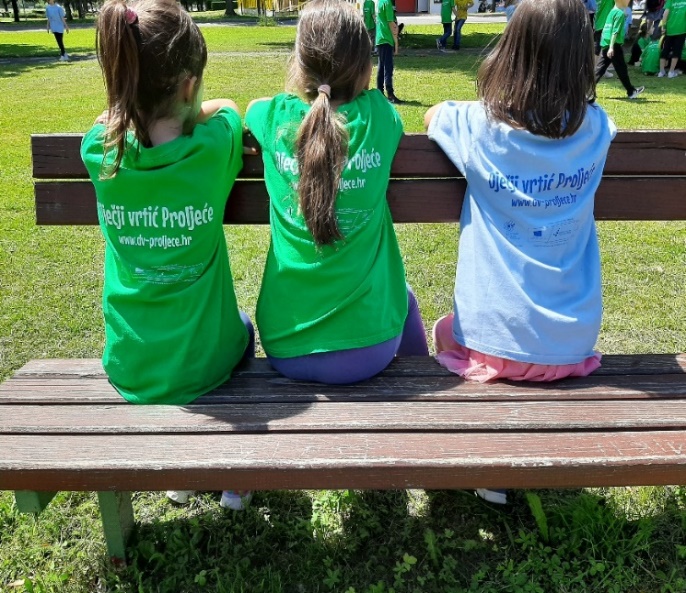 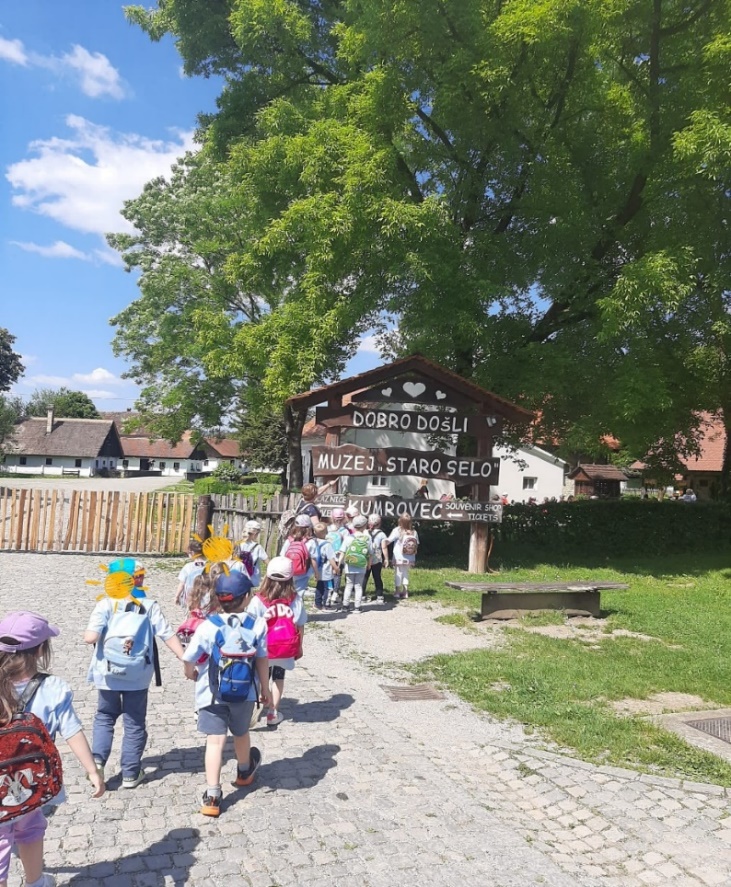 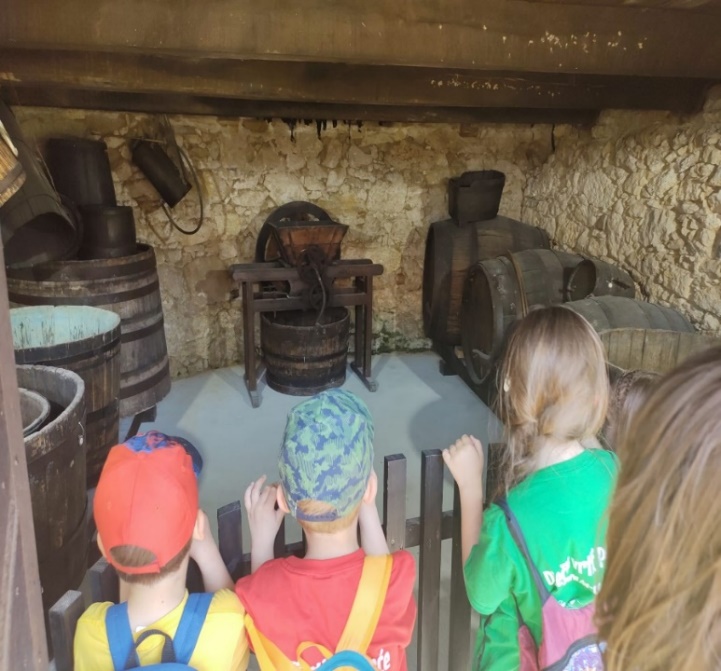 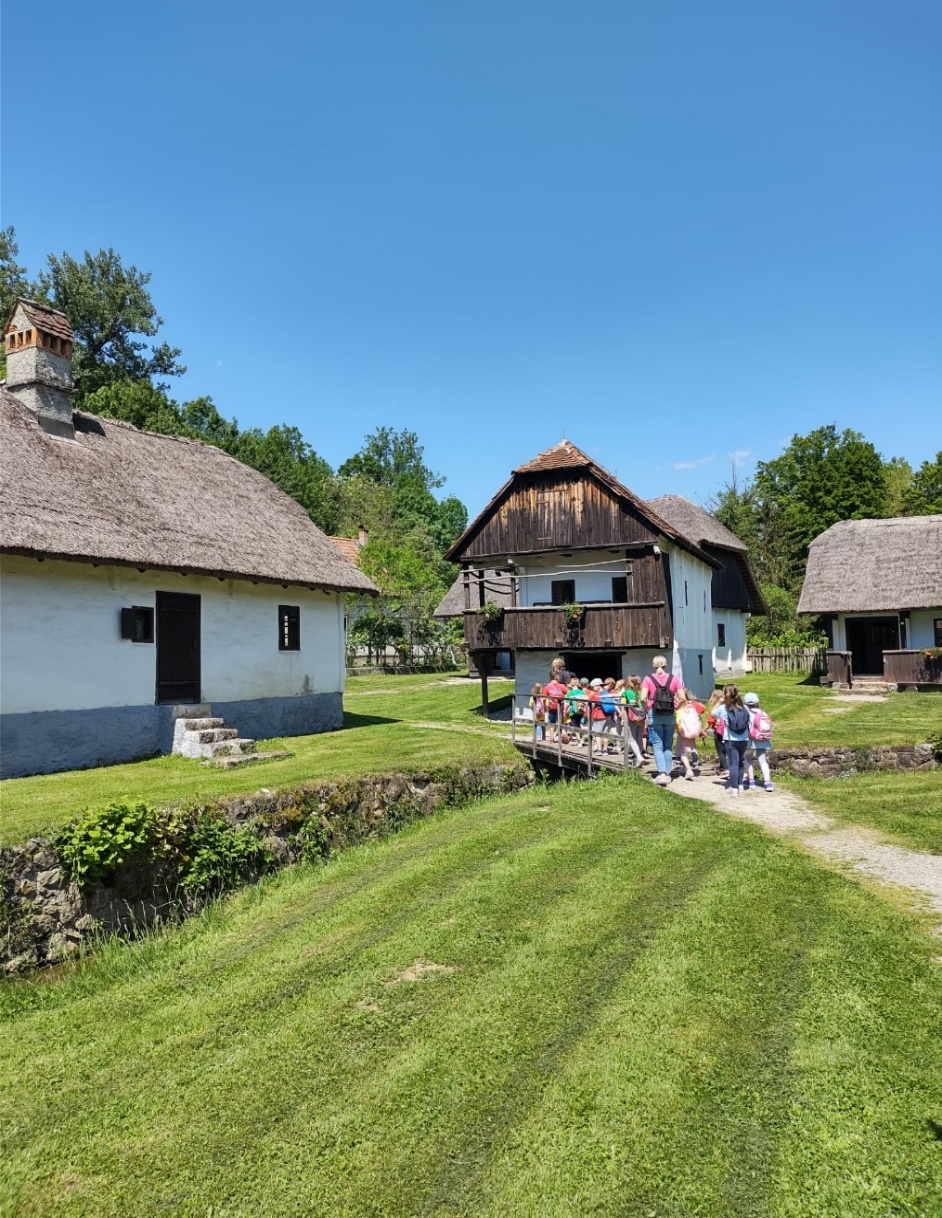 